ESPECIE SIN VALOR Guayaquil, fecha en la que registra la solicitud de 2024.Señor Mgs.Carlos Xavier Ayllon LinaresRectorInstituto Superior Tecnológico Vicente Rocafuerte En su Despacho.De mi consideración;Yo, APELLIDOS Y NOMBRES DEL ESTUDIANTE O ASPIRANTE portador (a) de la cédula de ciudadanía número NÚMERO DE CÉDULA, solicito a usted muy respetuosamente, me conceda la autorización para matricularme, en la carrera de Tecnología Superior en NOMBRE DE LA CARRERA EN LA QUE OBTUVO SU CUPO en la jornada JORNADA EN LA QUE OBTUVO SU CUPO, al NIVEL AL QUE LE CORRESPONDE MATRICULARSE nivel o semestre. Agradeciendo de antemano la atención que se sirva dar al presente.Atentamente;Firma escaneada de color azulNombre: Nombres y apellidosC.C. Número de cédulaCorreo: Dirección de correo vigenteTeléfono celular: Número de celular vigente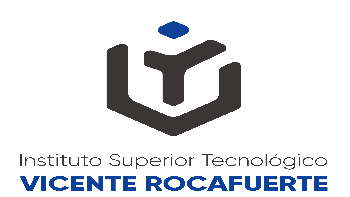 